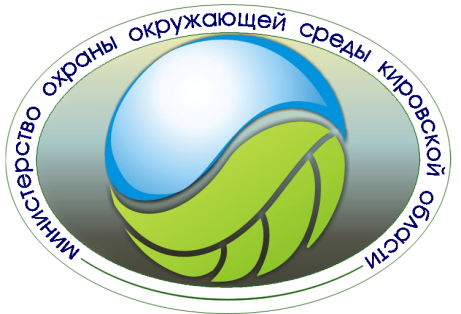 ОБЩЕСТВЕННЫЙ СОВЕТПРИ МИНИСТЕРСТВЕ ОХРАНЫ ОКРУЖАЮЩЕЙ СРЕДЫКИРОВСКОЙ ОБЛАСТИАНКЕТА(для включения в состав корпуса общественных инспекторов экологического контроля при общественном совете министерства охраны окружающей среды Кировской области)___________________							__________________	(дата)										(подпись)		Фамилия, имя, отчествоПаспортные данные(серия, номер, кем и когда выдан)Дата и место рождения
РегистрацияФактическое место жительстваМесто основной работы и занимаемая должностьНаличие доступных средств оперативной связи:- сотовый телефон - домашний телефон- рабочий телефон- факс- e-mailНаличие в пользовании аппаратно-технических средств (да/нет):- ПК- фотоаппарат- видеокамера- диктофон